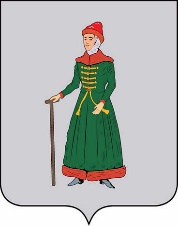 АДМИНИСТРАЦИЯСТАРИЦКОГО МУНИЦИПАЛЬНОГО ОКРУГАТВЕРСКОЙ ОБЛАСТИПОСТАНОВЛЕНИЕ21.02.2023                                    г. Старица                                           №  165О Комиссии по разработке схемы размещения нестационарных торговых объектов и Порядке внесения изменений в схему размещения нестационарных торговых объектов на территории Старицкого муниципального округа Тверской областиВ соответствии с Федеральными законами от 28.12.2009 № 381-ФЗ «Об основах государственного регулирования торговой деятельности в Российской Федерации»,                        от 06.10.2003 № 131-ФЗ «Об общих принципах организации местного самоуправления                      в Российской Федерации», постановлением Правительства Российской Федерации                         от 29.09.2010 № 772 «Об утверждении Правил включения нестационарных торговых объектов, расположенных на земельных участках, в зданиях, строениях и сооружениях, находящихся в государственной собственности, в схему размещения нестационарных торговых объектов», постановлением Администрации Тверской области от 28.09.2010                      № 458-па «О Порядке разработки и утверждения органами местного самоуправления муниципальных образований Тверской области схем размещения нестационарных торговых объектов»,Администрация Старицкого муниципального округа Тверской области ПОСТАНОВЛЯЕТ:1. Создать Комиссию по разработке схемы размещения нестационарных торговых объектов на территории Старицкого муниципального округа Тверской области.1.1. Утвердить:а) Положение о Комиссии по разработке схемы размещения нестационарных торговых объектов на территории Старицкого муниципального округа Тверской области (приложение 1);б) Состав Комиссии по разработке схемы размещения нестационарных торговых объектов на территории Старицкого муниципального округа Тверской области (приложение 2);в) Порядок внесения изменений в схему размещения нестационарных торговых объектов на территории Старицкого муниципального округа Тверской области (приложение 3).2. Требования, предусмотренные настоящим постановлением, не распространяются на нестационарные торговые объекты:- задействованные в проведении разовых праздничных, общественно-политических, спортивных и иных массовых мероприятиях;- находящиеся в стационарных торговых объектах, строениях, сооружениях или на земельных участках, находящихся в частной собственности;- используемые исключительно во время режима работы ярмарки, в месте и целях, определенных в нормативных правовых актах о проведении ярмарки и схеме размещения торговых мест на ярмарке, которые утверждаются организатором ярмарки.3. Контроль за исполнением настоящего постановления возложить на заместителя Главы Администрации Старицкого муниципального округа Тверской области Лупик О.Г.4. Настоящее постановление вступает в силу со дня подписания и подлежит размещению на официальном сайте Администрации Старицкого муниципального округа Тверской области в информационно-телекоммуникационной сети «Интернет».Заместитель главы АдминистрацииСтарицкого муниципального округа                                                                           О.Г. ЛупикПриложение 1к постановлению АдминистрацииСтарицкого муниципального округа Тверской областиот 21.02.2023  № 165Положениео Комиссии по разработке схемы размещения нестационарных торговых объектов на территории Старицкого муниципального округа Тверской области1. Общие положения   1.1. Настоящее Положение определяет порядок работы комиссии по разработке схемы размещения нестационарных торговых объектов на территории Старицкого муниципального округа Тверской области (далее - Комиссия).   1.2. Комиссия является совещательным органом, который в своей деятельности руководствуется Градостроительным кодексом РФ, Земельным кодексом РФ, Федеральными законами от 06.10.2003 № 131-ФЗ «Об общих принципах организации местного самоуправления в Российской Федерации», от 28.12.2009 № 381-ФЗ "Об основах государственного регулирования торговой деятельности в Российской Федерации", постановлениями Правительства Российской Федерации от 09.04.2016 № 291 "Об утверждении правил установления субъектами Российской Федерации нормативов минимальной обеспеченности населения площадью торговых объектов и методики расчета нормативов минимальной обеспеченности населения площадью торговых объектов, а также о признании утратившим силу постановления Правительства Российской Федерации от 24 сентября 2010 г. № 754», от 29.09.2010 № 772 «Об утверждении правил включения нестационарных торговых объектов, расположенных на земельных участках, в зданиях, строениях и сооружениях, находящихся в государственной собственности, в схему размещения нестационарных торговых объектов», постановлением Администрации Тверской области от 28.09.2010 № 458-па «О Порядке разработки и утверждения органами местного самоуправления муниципальных образований Тверской области схем размещения нестационарных торговых объектов» и настоящим Положением.2. Задачи и функции Комиссии   2.1. Основными задачами Комиссии являются:- подготовка заключений о возможности согласования схемы размещения нестационарных торговых объектов на территории Старицкого муниципального округа Тверской области (далее - Схема НТО);- рассмотрение предложений о внесении изменений в Схему НТО.   2.2. Для реализации возложенных задач Комиссия осуществляет следующие функции:- рассматривает и согласовывает разработанную отделом экономики и муниципальных закупок Администрации Старицкого муниципального округа Тверской области Схему НТО;- рассматривает информацию структурных подразделений Администрации Старицкого муниципального округа Тверской области (отдел строительства и дорожного хозяйства Администрации Старицкого муниципального округа Тверской области, Комитет                              по управлению имуществом Администрации Старицкого муниципального округа Тверской области) о наличии (отсутствии) возражений по местам размещения нестационарных торговых объектов (далее - объекты), а также типам и специализации объектов;- рассматривает подготовленные отделом экономики и муниципальных закупок Администрации Старицкого муниципального округа Тверской области предложения о внесении изменений в Схему НТО;- рассматривает вопросы, связанные с размещением и функционированием НТО                                 на территории Старицкого муниципального округа;- взаимодействует с Комитетом по управлению имуществом Администрации Старицкого муниципального округа Тверской области по вопросам согласования Схемы НТО и внесения изменений в Схему НТО в отношении земельных участков государственная собственность на которые не разграничена и земельных участков находящихся в муниципальной собственности.   2.3. Комиссия готовит заключения:- о согласовании разработанной Схемы НТО, которая утверждается правовым актом Администрации Старицкого муниципального округа Тверской области;- о внесении изменений в Схему НТО, которые утверждаются правовым актом Администрации Старицкого муниципального округа Тверской области.3. Организация работы Комиссии   3.1. Комиссия формируется из представителей структурных подразделений Администрации Старицкого муниципального округа Тверской области. Состав Комиссии утверждается постановлением Администрации Старицкого муниципального округа Тверской области.   3.2. Комиссия состоит из председателя, заместителя председателя, секретаря и членов Комиссии. Все члены Комиссии при принятии решений обладают равными правами.   3.3. Председателем Комиссии назначается заместитель Главы Администрации Старицкого муниципального округа Тверской области.   3.4. Председатель Комиссии:- руководит деятельностью Комиссии;- определяет место и время проведения заседаний Комиссии;- утверждает повестку дня заседания Комиссии;- проводит заседания Комиссии;- подписывает от имени Комиссии все документы, связанные с выполнением возложенных на Комиссию задач и функций, в том числе протокол заседания Комиссии;- представляет Комиссию по вопросам, относящимся к ее компетенции;- несет персональную ответственность за выполнение возложенных на Комиссию задач.   3.5. Заместитель председателя Комиссии осуществляет полномочия председателя Комиссии в период его отсутствия.   3.6. Секретарь Комиссии осуществляет организационно-техническое обеспечение деятельности Комиссии.   3.7. Секретарь Комиссии:- формирует повестку дня заседания Комиссии;- организует сбор и подготовку материалов к заседаниям Комиссии;- информирует членов Комиссии о месте, времени проведения и повестке дня заседания;- оформляет протоколы заседаний Комиссии;- готовит проекты писем (обращений) и выписки из протокола заседания Комиссии                            в соответствии с принятыми решениями;- формирует в дело документы Комиссии, хранит их в установленном порядке.   В период отсутствия секретаря Комиссии его работу по решению председателя Комиссии  исполняет другой член Комиссии.   3.8. Заседание Комиссии является правомочным, если на нем присутствует более половины состава Комиссии.   3.9. Заседания Комиссии проводятся по мере необходимости.   3.10. Заседание Комиссии проводится в соответствии с утвержденной председателем Комиссии повесткой дня.   3.11. Решения Комиссии оформляются протоколом, который подписывают председатель и секретарь Комиссии.   3.12. В целях рассмотрения отдельных вопросов, входящих в компетенцию Комиссии, могут создаваться рабочие группы. Состав рабочей группы утверждается решением Комиссии. Члены рабочей группы изучают документы и дают предложения                                             по рассматриваемым вопросам. Предложения рабочей группы оформляются протоколом, который направляется на рассмотрение Комиссии для принятия окончательного решения.4. Порядок обжалования решений Комиссии   4.1. Заинтересованные лица в случае несогласия с решением, принятым Комиссией, вправе письменно обратиться в Комиссию за получением копий документов, непосредственно связанных с принятием решения в отношении обратившегося заинтересованного лица, и выпиской из протокола заседания Комиссии. Секретарь Комиссии в течение 14 дней со дня поступления обращения направляет заинтересованному лицу заверенные копии документов, относящихся к рассмотрению вопросов в отношении данного лица, и выписку из протокола заседания Комиссии.   4.2. Решение Комиссии может быть обжаловано в порядке и сроки, установленные действующим законодательством.5. Прекращение деятельности Комиссии   5.1. Деятельность Комиссии прекращается постановлением Администрации Старицкого муниципального округа Тверской области.Приложение 2к постановлению АдминистрацииСтарицкого муниципального округаТверской областиот ___________ № _____Составкомиссии по разработке схемы размещения нестационарных торговых объектов на территории Старицкого муниципального округа Тверской областиПриложение 3к постановлению АдминистрацииСтарицкого муниципального округаТверской областиот _________ № _____Порядоквнесения изменений в схему размещения нестационарных торговых объектов на территории Старицкого муниципального округа Тверской области1. Общие положения   1.1. Настоящий порядок (далее - Порядок) определяет процедуру и основания внесения изменений в схему размещения нестационарных торговых объектов на территории Старицкого муниципального округа Тверской области (далее - Схема НТО).   1.2. Порядок разработан в соответствии с Градостроительным кодексом РФ, Земельным кодексом РФ, Федеральными законами от 06.10.2003 № 131-ФЗ «Об общих принципах организации местного самоуправления в Российской Федерации», от 28.12.2009 № 381-ФЗ «Об основах государственного регулирования торговой деятельности в Российской Федерации», постановлениями Правительства Российской Федерации от 09.04.2016 № 291 «Об утверждении правил установления субъектами Российской Федерации нормативов минимальной обеспеченности населения площадью торговых объектов и методики расчета нормативов минимальной обеспеченности населения площадью торговых объектов, а также о признании утратившим силу постановления Правительства Российской Федерации от 24 сентября 2010 г. № 754», от 29.09.2010 № 772 «Об утверждении правил включения нестационарных торговых объектов, расположенных на земельных участках, в зданиях, строениях и сооружениях, находящихся в государственной собственности, в схему размещения нестационарных торговых объектов», постановлением Администрации Тверской области от 28.09.2010 № 458-па «О Порядке разработки и утверждения органами местного самоуправления муниципальных образований Тверской области схем размещения нестационарных торговых объектов».   1.3. Размещение нестационарных торговых объектов на территории Старицкого муниципального округа Тверской области на земельных участках, в зданиях, строениях, сооружениях, находящихся в государственной или муниципальной собственности осуществляется в местах, определенных Схемой НТО.2. Внесение изменений в Схему НТО   2.1. Изменения в Схему НТО вносятся на основании заключений Комиссии не чаще двух раз в год.   2.2. При внесении изменений в Схему НТО учитываются архитектурные, градостроительные, строительные, экологические, противопожарные нормы и правила, нормативы минимальной обеспеченности населения площадью торговых объектов, рассчитанных в соответствии с методикой расчета указанных нормативов, утвержденной Правительством Российской Федерации.Размещение нестационарных торговых объектов на территории Старицкого муниципального округа Тверской области не должно мешать пешеходному движению, нарушать противопожарные требования, условия инсоляции территории и помещений, рядом                           с которыми они расположены, ухудшать визуальное восприятие среды города и благоустройство территории и застройки.   Не допускается размещение нестационарных торговых объектов под козырьками вестибюлей, в арках зданий, площадках (детских, предназначенных для отдыха, спортивных), транспортных стоянках, посадочных площадках городского пассажирского транспорта, в охранной зоне водопроводных, канализационных, тепловых, кабельных электрических сетей и сетей связи, трубопроводов.   2.3. Основаниями для внесения изменений в Схему НТО являются:   2.3.1. обеспечение устойчивого развития территорий и достижение нормативов минимальной обеспеченности населения площадью торговых объектов;   2.3.2. обеспечение населения социально значимыми товарами (услугами) на конкурентных началах;   2.3.3. формирование торговой инфраструктуры с учетом видов и типов торговых объектов, форм и способов торговли;   2.3.4. повышение доступности товаров для населения.   2.4. Основаниями для исключения мест размещения из Схемы НТО являются:   2.4.1. принятие Администрацией Старицкого муниципального округа Тверской области следующих решений:   - об использовании мест размещения НТО для целей, связанных с развитием улично-дорожной сети, размещением остановок общественного транспорта, оборудованием бордюров, организацией парковочных карманов;   - об изменении градостроительной ситуации;   2.4.2. обращение Комитета по управлению имуществом Администрации Старицкого муниципального округа Тверской области об исключении территории из Схемы НТО                       (в отношении земельных участков государственная собственность на которые                                                 не разграничена или земельных участков находящихся в муниципальной собственности).   2.5. В целях организации работы по внесению изменений в Схему НТО отдел экономики и муниципальных закупок Администрации Старицкого муниципального округа Тверской области:   2.5.1. Ведет реестр субъектов предпринимательства, осуществляющих деятельность                         в нестационарных торговых объектах, размещенных в местах согласно Схеме НТО;   2.5.2. Координирует работу по обмену информацией о нестационарных торговых объектах, размещенных на территории Старицкого муниципального округа Тверской области, между структурными подразделениями Администрации Старицкого муниципального округа Тверской области, контролирующими и надзорными органами, Министерством промышленности и торговли Тверской области;   2.5.3. Запрашивает в отделе строительства и дорожного хозяйства Администрации Старицкого муниципального округа Тверской области, Комитете по управлению имуществом Администрации Старицкого муниципального округа Тверской области информацию о наличии (отсутствии) возражений в размещении нестационарных торговых объектов;   2.5.4. Готовит предложения о внесении изменений в Схему НТО и выносит                                       на рассмотрение Комиссии;   2.6. По итогам рассмотрения Комиссия принимает решение и готовит заключение.   2.7. Предложения по внесению в Схему НТО новых территорий должны быть оформлены в виде письменных обращений в адрес Администрации Старицкого муниципального округа Тверской области с указанием адреса размещения НТО, типа НТО, площади НТО, специализации НТО, ассортимента реализуемой продукции (при осуществлении розничной торговли). Для павильонов, киосков к обращению необходимо приложить эскизный проект архитектурно-художественного решения. Для сезонных кафе к обращению необходимо приложить эскизный проект архитектурно-художественного решения оборудованного сборно-разборными (легковозводимыми) конструкциями сезонного кафе.   2.8. Предложения по исключению территорий из Схемы НТО должны быть оформлены                   в виде письменных обращений в Администрацию Старицкого муниципального округа Тверской области с указанием адреса размещения НТО, номера согласно утвержденной Схеме НТО, субъекта торговли, осуществляющего деятельность в объекте, обоснования причин исключения.   2.9. Комиссия рассматривает предложения о включении (исключении) территорий в Схему НТО и принимает решение о целесообразности внесения изменений в Схему НТО                             в соответствии с п. 2.3 и п. 2.4 настоящего раздела.В случае принятия решения о целесообразности внесения изменений в Схему НТО, отдел экономики и муниципальных закупок Администрации Старицкого муниципального округа Тверской области в течение 3 рабочих дней готовит проект постановления Администрации Старицкого муниципального округа Тверской области "О внесении изменений в схему размещения нестационарных торговых объектов на территории Старицкого муниципального округа Тверской области».ЛИСТ СОГЛАСОВАНИЯк постановлению Администрации Старицкого муниципального округа Тверской области«О Комиссии по разработке схемы размещения нестационарных торговых объектов и Порядке внесения изменений в схему размещения нестационарных торговых объектов на территории Старицкого муниципального округа Тверской области» «____» __________2023г.                                г. Старица                                    № _____Исполнитель:Заведующий отделомэкономики и муниципальных закупок     		                                               Т.М. Григорьева Визы согласования:Заместитель Главы Администрации      				                       О.Г. ЛупикЗаведующий юридическим отделом	                                                           Д.В. ВиноградоваПредседатель Комитета по управлению имуществом                                                                                 И.В. ЦыбинаЗаведующий отделом строительстваи дорожного хозяйства                                                                                          Л.И. Школьникова                                                                                       Рассылка:1. В дело			                       - 1 экз.3. Каждому члену комиссии                      - 1 экз.Лупик Ольга ГеннадьевнаЗаместитель Главы Администрации Старицкого муниципального округа Тверской области, председатель комиссииГригорьева Татьяна МихайловнаЗаведующий отделом экономики и муниципальных закупок Администрации Старицкого муниципального округа Тверской области, заместитель председателя комиссииГлавный специалист отдела экономики и муниципальных закупок Администрации Старицкого муниципального округа Тверской области, секретарь комиссииЧлены Комиссии:Школьникова Лариса ИвановнаЗаведующий отделом строительства и дорожного хозяйства, Администрации Старицкого муниципального округа Тверской областиЦыбина Ирина ВладимировнаПредседатель Комитета по управлению имуществом Администрации Старицкого муниципального округа Тверской областиВиноградова Дина Владимировна Заведующий юридическим отделом Администрации Старицкого муниципального округа Тверской областиКозлов Алексей ВладимировичНачальник отдела по ГО и ЧС, МП Администрации Старицкого муниципального округа Тверской области